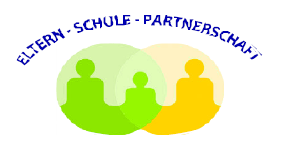 Elternverein des BG/BRG Bad IschlAn denElternverein des BG & BRG Bad IschlGrazer Straße 274820 Bad IschlDatum:________________Antrag auf UnterstützungSchüler/in:Klasse:Projektleiter/in (Lehrperson/Klassenvorstand): Bezeichnung der Veranstaltung:Projektbeginn / Projektende:Gesamtkosten der Veranstaltung pro Schüler/in:  € gewünschter Unterstützungsbetrag:   €Anmerkungen:Antragsteller/in:E-Mailadresse:Telefonnummer:Kontonummer:Unterschrift Antragsteller/in:Der Elternverein entscheidet über den vorliegenden Antrag im Rahmen seiner finanziellen Möglichkeiten in den dafür erforderlichen Gremien und hat seine Entscheidungen nicht gesondert zu begründen.Formular bitte per E-Mail schicken an: vorstand@elternverein-gymbadischl.at.Oder per Post an:  Elternverein BG & BRG Bad Ischl, Grazer Straße 27, 4820 Bad Ischl.